П О С Т А Н О В Л Е Н И Е________________                                                                                                            № _____с. ЗавьяловоО внесении изменений в постановление Администрации муниципального образования «Муниципальный округ Завьяловский район Удмуртской Республики» от 23.06.2022 № 1465 «Об утверждении Порядка составления проекта бюджета муниципального образования «Муниципальный округ Завьяловский район Удмуртской Республики» на очередной финансовый год и плановый период»В соответствии со статьями 169, 184 Бюджетного кодекса Российской Федерации, Положением о бюджетном процессе в муниципальном образовании «Муниципальный округ Завьяловский район Удмуртской Республики», утвержденным решением Совета депутатов муниципального образования «Муниципальный округ Завьяловский район Удмуртской Республики» от 20.10.2021 № 28, руководствуясь Уставом муниципального образования «Муниципальный округ Завьяловский район Удмуртской Республики»,ПОСТАНОВЛЯЮ:1. Внести в Порядок составления проекта бюджета муниципального образования «Муниципальный округ Завьяловский район Удмуртской Республики» на очередной финансовый год и плановый период следующие изменения:подпункт 11 пункта 3.1. признать утратившим силу;подпункты 8 и 9 пункта 5.2. изложить в новой редакции:«8) осуществляет формирование бюджетных проектировок на очередной финансовый год и плановый период; 9) определяет и доводит до главных распорядителей средств бюджета Завьяловского района предельные объемы (изменения предельных объемов) бюджетных ассигнований на очередной финансовый год и плановый период в соответствии с методикой утвержденной Управлением финансов;»;подпункты 3, 4 пункта 5.3. признать утратившими силу;подпункт 7 пункта 5.6. изложить в новой редакции:«7) предоставляют в Управление финансов бюджетные заявки, обоснования бюджетных ассигнований с приложением расчетов, в том числе расчет субсидий на финансовое обеспечение выполнения муниципального задания муниципальными бюджетными и автономными учреждениями Завьяловского района с использованием программного комплекса «Проект-СМАРТ Про» государственной информационной системы «Автоматизированная информационная система управления бюджетным процессом Удмуртской Республики»;»;дополнить пункт 5.6. подпунктами 12 следующего содержания:«12) представляют в Управление финансов распределение предельных объемов бюджетных ассигнований бюджета по кодам классификации расходов бюджетов с обоснованиями распределения в соответствии с методикой планирования бюджетных ассигнований проекта бюджета на очередной финансовый год и плановый период, утвержденной Управлением финансов;»;в приложении 2:строку 14 изложить в следующей редакции:строки 38 и 39 признать утратившими силу.2. Контроль за исполнением постановления возложить на заместителя главы Администрации муниципального образования «Муниципальный округ Завьяловский район Удмуртской Республики» по экономике, финансам и территориальному развитию Ершова Д.А.И.о. Главы муниципального образования                                                                А.Н. Сивцов 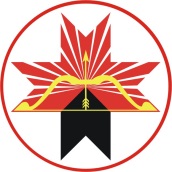 АДМИНИСТРАЦИЯМУНИЦИПАЛЬНОГО ОБРАЗОВАНИЯ«МУНИЦИПАЛЬНЫЙ ОКРУГ ЗАВЬЯЛОВСКИЙ РАЙОНУДМУРТСКОЙ РЕСПУБЛИКИ»«УДМУРТ ЭЛЬКУНЫСЬДЭРИ ЁРОСМУНИЦИПАЛ ОКРУГ»МУНИЦИПАЛ КЫЛДЫТЭТЛЭНАДМИНИСТРАЦИЕЗ14Предоставление в Управление финансов с использованием программного комплекса «Проект-СМАРТ Про» государственной информационной системы «Автоматизированная информационная система управления бюджетным процессом Удмуртской Республики» (далее – программный комплекс) обоснований бюджетных ассигнований на очередной финансовый год и плановый период и расчетов к нимДо 01 июля текущего финансового годаГлавные распорядители средств бюджета 